Strakonice dne: 24. 7. 2018Objednací listč. 123/18/7 Předmět objednávky 	Množství	Předpokl. cena Kč 	Celkem (s DPH): 	216 283,00 Kč Popis objednávky:Termín dodání : 31. 7. 2018 Vyřizuje: Jaroslav HouskaBankovní spojení: ČSOB, a.s., č.ú.: 182050112/0300	IČ: 00251810	DIČ: CZ00251810Upozornění:	Na faktuře uveďte číslo naší objednávky.	Kopii objednávky vraťte s fakturou.	Schválil:	Ing. Jana Narovcová                                                    Objednávka byla akceptována 25.7.2018	vedoucí odboru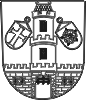 Město  StrakoniceOdbor majetkovýDodavatel:RADIMÍR LAGRON StavitelstvíÚnice-Hubenov 23386 01  StrakoniceIČ: 13507168 , DIČ: CZ5805051835Oprava stropu vestibulu ZŠ Dukelská Strakonice dle cenové nabídky.216 283,00Tel. kontakt:383 700 320E-mail:jaroslav.houska@mu-st.cz